Об утверждении Порядка заключения специального инвестиционного контракта, стороной которого является Администрация муниципального образования «Майминский район» В соответствии с Федеральным законом от 25 февраля 1999 года          № 39-ФЗ «Об инвестиционной деятельности в Российской Федерации, осуществляемой в форме капитальных вложений», Федеральным законом     от 31 декабря 2014 года № 488-ФЗ «О промышленной политике в Российской Федерации», постановлением Правительства Российской Федерации             от 16 июля 2015 года № 708 «О специальных инвестиционных контрактах для отдельных отраслей промышленности», руководствуясь частью 2 статьи 35 Устава муниципального образования «Майминский район» Республики Алтай, принятого решением Совета депутатов Майминского района от 22 июня 2005 года №27-01,постановляю:Утвердить прилагаемый Порядок заключения специального инвестиционного контракта, стороной которого является Администрация муниципального образования «Майминский район».Муниципальному казенному учреждению «Управление по обеспечению деятельности Администрации муниципального образования «Майминский район» (Володин В.В.) опубликовать настоящее Постановление на официальном сайте Майминского района в информационно - телекоммуникационной сети «Интернет».Контроль за исполнением настоящего Постановления возложить на Первого заместителя Главы муниципального образования «Майминский район» М.А. Самыкову.Глава муниципального образования«Майминский район»                                                                          Р.В. Птицын УТВЕРЖДЕН постановлением Администрации муниципального образования «Майминский район»от «___»________ 2019 г. №____Порядок заключения специального инвестиционного контракта, стороной которого является Администрация муниципального образования «Майминский район»I. Общие положения1. Порядок заключения специального инвестиционного контракта, стороной которого является Администрация муниципального образования «Майминский район» (далее – Порядок) устанавливает процедуру заключения специальных инвестиционных контрактов, стороной которых является Администрация муниципального образования «Майминский район», без участия Российской Федерации и Республики Алтай (далее – специальный инвестиционный контракт).2. Специальный инвестиционный контракт заключается от имени Администрации муниципального образования «Майминский район» в лице Главы муниципального образования «Майминский район» (далее – уполномоченный орган), с юридическим лицом или индивидуальным предпринимателем, принимающими на себя обязательства в предусмотренный специальным инвестиционным контрактом срок своими силами или с привлечением иных лиц создать либо модернизировать и (или) освоить производство промышленной продукции на территории муниципального образования «Майминский район» (далее соответственно – инвестор, привлеченное лицо, инвестиционный проект).Специальный инвестиционный контракт заключается в целях решения задач и (или) достижения целевых показателей и индикаторов муниципальных программ муниципального образования «Майминский район» в отраслях промышленности, в рамках которых реализуются инвестиционные проекты.3. Специальный инвестиционный контракт заключается на срок, равный сроку выхода инвестиционного проекта на проектную операционную прибыль в соответствии с бизнес-планом инвестиционного проекта, увеличенному на 5-ть лет, но не более 10-ти лет.4. Для заключения специального инвестиционного контракта инвестор представляет в уполномоченный орган заявление по форме согласно приложению №1 к настоящему Порядку с приложением:а) заверенных в установленном порядке копий документов, подтверждающих вложение инвестиций в инвестиционный проект в размере не менее 10 млн. рублей (кредитный договор или предварительный кредитный договор с финансированием инвестиционного проекта либо иные документы, подтверждающие размер привлекаемых инвестиций);б) предлагаемого перечня мер стимулирования деятельности в сфере промышленности (далее – меры стимулирования) из числа мер, предусмотренных Федеральным законом «О промышленной политике в Российской Федерации», или мер поддержки субъектов деятельности в сфере промышленности, установленных иными федеральными законами и нормативными правовыми актами Президента Российской Федерации, Правительства Российской Федерации, Республики Алтай, муниципальными правовыми актами, которые заявитель предлагает включить в специальный инвестиционный контракт;в) предлагаемого перечня обязательств инвестора и (или) привлеченного лица (в случае его привлечения);г) сведений:о характеристиках промышленной продукции, производство которой создается или модернизируется и (или) осваивается в ходе исполнения специального инвестиционного контракта;о перечне мероприятий инвестиционного проекта;об объеме инвестиций в инвестиционный проект;о результатах (показателях), которые планируется достигнуть в ходе реализации инвестиционного проекта (ежегодные и итоговые показатели), включая в том числе:объем (в денежном выражении) произведенной и реализованной продукции (ежегодно на конец календарного года и к окончанию срока специального инвестиционного контракта);перечень планируемых к внедрению наилучших доступных технологий, предусмотренных Федеральным законом «Об охране окружающей среды» (в случае их внедрения);объем налогов, планируемых к уплате по окончании срока специального инвестиционного контракта;долю стоимости используемых материалов и компонентов (оборудования) иностранного происхождения в цене промышленной продукции, выпускаемой к окончанию срока специального инвестиционного контракта;количество создаваемых рабочих мест в ходе реализации инвестиционного проекта;иные показатели, характеризующие выполнение инвестором принятых обязательств.В случае участия привлеченного лица в заключение специального инвестиционного контракта заявление, указанное в настоящем пункте, должно быть подписано также привлеченным лицом.5. Для заключения специального инвестиционного контракта, в ходе которого создается или модернизируется производство промышленной продукции, инвестор в составе заявления с документами, указанными в пункте 4 настоящего Порядка, представляет документы, подтверждающие создание или модернизацию промышленного производства и создание рабочих мест, освоение на созданных (модернизированных) мощностях выпуска промышленной продукции и, в обязательном порядке, осуществление следующих расходов инвестиционного характера:а) на приобретение или долгосрочную аренду земельных участков под создание новых производственных мощностей (за исключением случаев, когда земельный участок, на котором реализуется инвестиционный проект, находится в собственности инвестора или привлеченных лиц);б) на разработку проектной документации;в) на строительство или реконструкцию производственных зданий и сооружений;г) на приобретение, сооружение, изготовление, доставку, расконсервацию и модернизацию основных средств (минимальная доля приобретаемого в ходе реализации инвестиционного проекта оборудования составляет не менее 25-ти процентов стоимости модернизируемого и (или) расконсервируемого оборудования), в том числе на таможенные пошлины и таможенные сборы, а также на строительно-монтажные и пусконаладочные работы.6. Подтверждающими документами, предусмотренными пунктом 5 настоящего Порядка, являются бизнес-план инвестиционного проекта, копия инвестиционного соглашения (соглашений) или предварительного договора (договоров) о реализации инвестиционного проекта, определяющих порядок участия третьих лиц в реализации инвестиционного проекта (при наличии).7. Для заключения специального инвестиционного контракта, в ходе которого внедряются наилучшие доступные технологии, инвестор в составе заявления с документами, указанными в пункте 4 настоящего Порядка, представляет документы, подтверждающие внедрение наилучших доступных технологий в соответствии с Федеральным законом «Об охране окружающей среды»:а) план мероприятий по охране окружающей среды, согласованный с органом исполнительной власти Республики Алтай и уполномоченным Правительством Российской Федерации федеральным органом исполнительной власти в соответствии с Федеральным законом «Об охране окружающей среды» (для объектов II и III категории);б) программу повышения экологической эффективности, одобренную межведомственной комиссией, создаваемой в соответствии с Федеральным законом «Об охране окружающей среды» (для объектов I категории);в) копию инвестиционного соглашения (соглашений) или предварительного договора (договоров) о реализации инвестиционного проекта, определяющих порядок участия третьих лиц в реализации инвестиционного проекта (при наличии).8. Для заключения специального инвестиционного контракта, в ходе которого осваивается производство промышленной продукции, отнесенной к промышленной продукции, не имеющей произведенных в Российской Федерации аналогов, инвестор в составе заявления с документами, указанными в пункте 4 настоящего Порядка, представляет документы, подтверждающие, что в ходе реализации инвестиционного проекта осваивается производство промышленной продукции, не имеющей произведенных в Российской Федерации аналогов, и копию инвестиционного соглашения (соглашений) или предварительного договора (договоров) о реализации инвестиционного проекта (при наличии).9. Уполномоченный орган не позднее 30-ти рабочих дней со дня поступления документов, указанных в пунктах 4 – 8 настоящего Порядка, направляет их с предварительным заключением, подписанным Первым заместителем Главы Администрации муниципального образования «Майминский район», курирующим вопросы экономического развития, о соответствии заявления инвестора и представленных документов пунктам 4 – 8 настоящего Порядка в межведомственную комиссию по оценке возможности заключения специальных инвестиционных контрактов (далее – комиссия) для рассмотрения.Порядок подготовки предварительного заключения установлен в приложении № 2 к настоящему Порядку.10. Комиссия, действующая на основании Положения о межведомственной комиссии по оценке возможности заключения специальных инвестиционных контрактов, которое приведено в приложении № 3 к настоящему Порядку, подготавливает заключение о возможности (невозможности) заключения специального инвестиционного контракта на предложенных инвестором условиях.11. При подготовке заключения, указанного в пункте 10 настоящего Порядка, комиссия не вправе вносить изменения в перечень обязательств инвестора и (или) привлеченного лица в предложенные инвестором характеристики инвестиционного проекта, указанные в подпункте «в» пункта 4 настоящего Порядка.12. Комиссия не позднее 60-ти рабочих дней со дня поступления в уполномоченный орган документов, указанных в пунктах 4 – 8 настоящего Порядка, направляет в уполномоченный орган заключение, в котором содержится:а) перечень мер стимулирования, осуществляемых в отношении инвестора и (или) привлеченного лица;б) перечень обязательств инвестора и привлеченного лица (в случае его привлечения);в) срок действия специального инвестиционного контракта;г) результаты, которые планируется достигнуть в ходе реализации инвестиционного проекта, и измеряющие указанные результаты показатели (ежегодные и итоговые показатели);д) характеристики промышленной продукции, производство которой создается или модернизируется и (или) осваивается в ходе исполнения специального инвестиционного контракта;е) перечень мероприятий инвестиционного проекта;ж) объем инвестиций в инвестиционный проект;з) решение комиссии о возможности (невозможности) заключения специального инвестиционного контракта.13. Комиссия направляет в уполномоченный орган заключение, содержащее решение о невозможности заключения специального инвестиционного контракта, в следующих случаях:а) инвестиционный проект не соответствует целям, указанным в пункте 2 настоящего Порядка;б) представленные инвестором заявление и документы не соответствуют пунктам 4 – 8 настоящего Порядка;в) ни одна из указанных в заявлении инвестора мер стимулирования, предложенных в отношении инвестора и (или) привлеченного лица, не соответствует законодательству Российской Федерации.14. Заключение комиссии направляется уполномоченным органом в течение 10-ти рабочих дней со дня его получения лицам, участвующим в заключении специального инвестиционного контракта.При этом в случае направления заключения комиссии, содержащего решение о возможности заключения специального инвестиционного контракта, одновременно с таким заключением уполномоченный орган направляет проект специального инвестиционного контракта, составленный уполномоченным органом по типовой форме специального инвестиционного контракта для отдельных отраслей промышленности, утвержденной постановлением Правительства Российской Федерации от 16 июля 2015 года № 708 «О специальных инвестиционных контрактах для отдельных отраслей промышленности», и с учетом указанного заключения комиссии.15. Инвестор и привлеченное лицо (в случае его привлечения) в течение 10-ти рабочих дней со дня получения проекта специального инвестиционного контракта направляют в уполномоченный орган подписанный специальный инвестиционный контракт, либо оформленный в письменном виде отказ инвестора или привлеченного лица (в случае его привлечения) от подписания специального инвестиционного контракта, либо протокол разногласий (по вопросам, не касающимся условий специального инвестиционного контракта, содержащихся в заключении).16. В течение 10-ти рабочих дней со дня получения протокола разногласий уполномоченный орган проводит переговоры с инвестором или привлеченным лицом (в случае его привлечения) для урегулирования таких разногласий, подписания специального инвестиционного контракта на условиях, указанных в заключении комиссии, содержащем решение о возможности заключения специального инвестиционного контракта, либо получения отказа инвестора или привлеченного лица от подписания специального инвестиционного контракта.17. В случае неполучения уполномоченным органом в течение 20-ти рабочих дней со дня направления инвестору и привлеченному лицу (в случае его привлечения) заключения комиссии, содержащего решение о возможности заключения специального инвестиционного контракта, и проекта специального инвестиционного контракта, подписанного инвестором и привлеченным лицом (в случае его привлечения), протокола разногласий или отказа от подписания специального инвестиционного контракта инвестор или привлеченное лицо (в случае его привлечения) считается отказавшимся от подписания специального инвестиционного контракта.18. В течение 10-ти рабочих дней со дня получения подписанного инвестором и привлеченным лицом (в случае его привлечения) специального инвестиционного контракта уполномоченный орган подписывает специальный инвестиционный контракт.19. Экземпляры подписанного всеми участниками специального инвестиционного контракта передаются уполномоченным органом в течение 5-ти рабочих дней указанным участникам специального инвестиционного контракта.Приложение №1к Порядку заключения специального инвестиционного контракта, стороной которого является Администрация муниципального образования «Майминский район», утвержденному постановлением Администрации муниципального образования «Майминский район»от «___»_______ 2019 г. №_____ФОРМА ЗАЯВЛЕНИЯ о заключении специального инвестиционного контракта    В  соответствии  с  Порядком  заключения  специального  инвестиционного контракта,  стороной  которого  является  Администрация муниципального  образования «Майминский район» (далее - Порядок), __________________________________________________________________,(полное наименование инвестора)ОГРН <*> _____________________________________________________,ИНН, КПП <*> _________________________________________________,адрес места нахождения (для юридического лица) / адрес регистрации по месту пребывания либо по месту жительства (для индивидуального предпринимателя):____________________________________________________________________________________________________________________________________,просит  заключить  с ним специальный инвестиционный контракт для реализации инвестиционного проекта: ___________________________________________________________________________________________________________________________________(указать наименование инвестиционного проекта)на условиях, указанных в приложении: ________________________________________________________________(в зависимости от предмета специального инвестиционного контракта указывается приложение № 1 - 3 к настоящему заявлению)к настоящему заявлению, которое является его неотъемлемой частью.К исполнению специального  инвестиционного контракта привлекается <**>:______________________________________________________________________________________________________________________________________________________________________________________________________,(в случае привлечения инвестором иного лица для исполнения специального инвестиционного контракта, которое будет участвовать в подписании специального инвестиционного контракта, указывается его полное наименование)ОГРН ____________________________________________________________,ИНН, КПП ________________________________________________________,адрес места нахождения (для юридического лица) / адрес регистрации по месту пребывания либо по месту жительства (для индивидуального предпринимателя):______________________________________________________________________________________________________________________________________________________________________________________________________,которое является: _____________________________________________________________________________________________________________________(указывается, чем является привлекаемое лицо по отношению к инвестору:дочерним, зависимым обществом, или указывается иное основание привлечения данного лица для участия в инвестиционном проекте)по отношению к инвестору, что подтверждается: ____________________________________________________________________________________________________________________________________________________________,(указываются реквизиты прилагаемого к заявлению документа, подтверждающего основание привлечения лица для участия в инвестиционном проекте)и  которое участвует в исполнении специального инвестиционного контракта на условиях, указанных в приложении к настоящему заявлению.Настоящим подтверждаю, что:а) в отношении: __________________________________________________________________(указываются наименование инвестора и привлеченного лица                                          (в случае его привлечения))не  проводится  процедура  ликвидации  (для юридического лица), отсутствует решение  арбитражного  суда о признании (юридического лица, индивидуального предпринимателя)  банкротом и об открытии конкурсного производства, а также иные процедуры, (указывается: проводятся/не проводятся) предусмотренные  Федеральным  законом  от  26 октября 2002 года № 127-ФЗ «О несостоятельности (банкротстве)»: ____________________________________________________________________________________________________________________________________________________,(указываются проводимые процедуры)его  (их)  деятельность  в  порядке,  предусмотренном  Кодексом  Российской Федерации об административных правонарушениях, не приостановлена;б)  балансовая  стоимость  активов  инвестора  и  привлеченного лица (в случае  его  привлечения)  по  данным бухгалтерской отчетности за последний завершенный  отчетный  период  составляет  соответственно ________________________ тыс. руб. и ______________________ тыс. руб.;в)  задолженность  инвестора  по  начисленным  налогам,  сборам  и иным обязательным   платежам   в   бюджеты  любого  уровня  или  государственные внебюджетные    фонды    за    прошедший    календарный    год   составляет __________________________ тыс. руб.г)  задолженность  привлеченного  лица  (в  случае  его привлечения) по начисленным  налогам,  сборам и иным обязательным платежам в бюджеты любого уровня  или государственные внебюджетные фонды за прошедший календарный год составляет _________________ тыс. руб. <**>    Сообщаю, что аффилированными лицами _________________________________________________________________________________________________________________________________(указывается наименование инвестора)являются _________________________________________________________________________________________________________________________,      (перечисляются все аффилированные лица инвестора, определяемые в соответствии со статьей 53.2 Гражданского кодекса Российской Федерации), а аффилированными лицами___________________________________________________________________________________________________________________________________(указывается наименование привлеченного лица (в случае его привлечения))являются ____________________________________________________________________________________________________________________________.(перечисляются все аффилированные лица привлеченного лица (в случае его привлечения), определяемые в соответствии со статьей 53.2 Гражданского кодекса Российской Федерации)Настоящим подтверждаю, что в случае принятия межведомственной комиссией по оценке возможности заключения специальных  инвестиционных контрактов решения о возможности заключения специального инвестиционного контракта на основании настоящего заявления ________________________________________________________________________________________________________________________(указывается наименование инвестора)готово   подписать   специальный   инвестиционный   контракт  на  условиях, соответствующих   настоящему   заявлению   и   типовой  форме  специального инвестиционного   контракта,   утвержденной   постановлением  Правительства Российской   Федерации   от   16   июля   2015  года  №  708 «О специальных инвестиционных контрактах для отдельных отраслей промышленности» и с учетом указанного заключения комиссии.Контактным лицом по настоящему заявлению является:____________________________________________________________________________________________________________________________________.(указываются фамилия, имя, отчество, должность, контактный телефон и адрес электронной почты)Приложение:(Перечисляются  документы,  прилагаемые  к  заявлению  в соответствии с заявлением и пунктами 4 – 8 Порядка).Руководитель организации- инвестора               _________________     ___________________________                                 подпись                        фамилия, имя, отчество                 М.П. (при наличии)  датаНастоящим подтверждаю, что ____________________________________________________________________________________________________________________________________________________________________(указывается наименование привлеченного лица)согласно участвовать в заключении и исполнении специального инвестиционного контракта  на  условиях,  изложенных  в настоящем заявлении и прилагаемых к заявлению документах <**>.Руководитель организации- привлеченного лица ________________   ______________________________                                    подпись                    фамилия, имя, отчество                     М.П. (при наличии)  дата--------------------------------<*> Инвестор, зарегистрированный в соответствии с законодательством иностранного государства, указывает аналогичные данные (при наличии).<**> В случае если привлеченные к участию в инвестиционном проекте лица не участвуют в подписании специального инвестиционного контракта, данное предложение в заявление не включается.Приложение № 1к Форме заявления о заключении специального инвестиционного контракта1. Срок специального инвестиционного контракта _____________ (лет) (указывается предлагаемый инвестором срок специального инвестиционного контракта, который рассчитывается в соответствии с пунктом 3 Порядка, а именно срок выхода инвестиционного проекта на проектную операционную прибыль, увеличенному на 5 лет, но не более 10 лет)2. Обязательства Инвестора:2.1.  В  течение  срока действия специального инвестиционного контракта осуществить инвестиционный проект по _______________________________________________________________________________________________________________________________________________________ (указывается, что будет осуществляться - создание или модернизация)промышленного производства ______________________________________ _________________________________________________________________(указывается наименование и адрес производства)в  соответствии  с  прилагаемым  к  заявлению бизнес-планом инвестиционного проекта и организовать   выполнение   на   промышленном   производстве технологических и производственных  операций по производству промышленной продукции,  указанной  в пункте 2.4 настоящего Приложения, в соответствии с прилагаемым к заявлению графиком выполнения таких операций;2.2. Обеспечить реализацию следующих мероприятий инвестиционного проекта:__________________________________________________________________________________________________________________________________(перечисляются основные мероприятия инвестиционного проекта, указанные в бизнес-плане)и несение следующих расходов инвестиционного характера <*>:2.3. Вложить в инвестиционный проект инвестиции на общую сумму не менее _________________________________________________________.         (указывается общая сумма инвестиций в рублях (цифрами и прописью))Источником инвестиций являются:__________________________________________________________________.(описание источника инвестиций: собственные средства, заемные/кредитные средства, средства участников инвестиционного договора, заключаемого в целях реализации инвестиционного проекта в соответствии с законодательством об инвестиционной деятельности, другие источники)что подтверждается _________________________________________________(указывается документ(ы), подтверждающий(е) возможность вложения инвестиций по каждому источнику инвестиций, например, кредитный договор или предварительный кредитный договор с финансированием инвестиционного проекта)2.4.  Обеспечить освоение производства следующей промышленной продукции (далее – продукция):2.5.  Обеспечить  в  ходе реализации инвестиционного проекта достижение следующих показателей в отчетных периодах  (отчетный  период  равен _____________________________________________________________________________________________________________________________(указывается предлагаемый инвестором отчетный период, который не может быть менее одного календарного года)и к окончанию срока действия специального инвестиционного контракта <****>:2.6. _________________________________________________________(указываются иные обязательства, которые инвестор готов принять насебя в соответствии со специальным инвестиционным контрактом)3. Привлеченное лицо принимает на себя следующие обязательства <*******>:________________________________________________________.(перечисляются обязательства привлеченного лиц в ходе реализации инвестиционного проекта)4. Предлагаемый перечень мер стимулирования для включения в специальный инвестиционный контракт:5.  Дополнительные  условия,  предлагаемые  инвестором  для включения в специальный инвестиционный контракт: ___________________________________________________________________________________________________________________________________.(по усмотрению инвестора указываются дополнительные условия специального инвестиционного контракта, не противоречащие законодательству Российской Федерации, которые инвестор предлагает включить в специальный инвестиционный контракт и утвердить на заседании межведомственной комиссии по оценке возможности заключения специальных инвестиционных контрактов)_______________<*> В ходе исполнения специального инвестиционного контракта размер расходов определенного вида и состав расходов, указанных в таблице, может измениться при условии соблюдения размера инвестиций, указанных в пункте 2.3 настоящего Приложения.<**> В случае указания на отсутствие производимой в Российской Федерации промышленной продукции, которая является аналогом промышленной продукции, осваиваемой в ходе реализации инвестиционного проекта, приводится ссылка на реквизиты документа, подтверждающего, что промышленная продукция относится к промышленной продукции, не имеющей произведенных в Российской Федерации аналогов, с приложением указанного документа к заявлению.<***> Указываются следующие характеристики промышленной продукции: функциональное назначение или перечень выполняемых функций, область применения, качественные характеристики (длительность гарантийного срока, срок годности или срок службы, надежность, энергоемкость, экологичность, клиническая эффективность (для медицинских изделий и лекарственных препаратов)), физические, химические, механические, органолептические и иные свойства, не относящиеся исключительно к внешнему виду продукции.<****> В случае, если инвестор не планирует принимать на себя обязательства по достижению какого-либо показателя в каком-либо отчетном периоде или по окончании срока действия специального инвестиционного контракта, он указывает в соответствующей графе значение показателя "0".<*****> Количество столбцов с указанием показателей, достигаемых в отчетных периодах, должно быть равным количеству отчетных периодов в течение срока действия специального инвестиционного контракта.<******> Указываются иные результаты (показатели) реализации инвестиционного проекта по усмотрению инвестора.<*******> Указанный раздел не заполняется в случае, если привлеченное лицо не участвует в заключении специального инвестиционного контракта.Приложение № 2к Форме заявления о заключении специального инвестиционного контракта                                    <Применяется  с  даты вступления в силу                                    пункта 23 статьи 1 Федерального закона                                    от 21 июля 2014 года № 219-ФЗ                                    «О внесении изменений в Федеральный                                    закон  «Об  охране  окружающей  среды»                                    и отдельные законодательные акты                                    Российской Федерации»>1. Срок специального инвестиционного контракта ___________________________________________________________ (лет)(указывается предлагаемый инвестором срок специального инвестиционного контракта, который рассчитывается в соответствии с пунктом 3 Порядка, а именно, срок выхода инвестиционного проекта на проектную операционную прибыль, увеличенному на 5 лет, но не более 10 лет)2. Обязательства Инвестора:2.1. В течение срока действия специального инвестиционного контракта осуществить   инвестиционный   проект   по  внедрению  наилучших  доступных технологий в промышленное производство _________________________________________________________________________________________________________________________________,(указывается наименование и адрес промышленного производства)в  соответствии  с  прилагаемым  к  заявлению  планом мероприятий по охране окружающей среды (указывается в случае, если наилучшие доступные технологии внедряются  на  промышленном  предприятии,  осуществляющем  деятельность на объектах   II   или   III   категории,   определенных   в   соответствии  с законодательством   Российской   Федерации   в  области  охраны  окружающей среды) / прилагаемой  к  заявлению   программой   повышения   экологической эффективности  (указывается  в  случае, если наилучшие доступные технологии внедряются  на  промышленном  предприятии,  осуществляющем  деятельность на объектах  I  категории,  определенных  в  соответствии  с законодательством Российской Федерации в области охраны окружающей среды);2.2. Обеспечить реализацию следующих мероприятий  инвестиционного проекта:__________________________________________________________________.(перечисляются основные мероприятия инвестиционного проекта, указанные в плане мероприятий по охране окружающей среды или программе повышения экологической эффективности)2.3. Вложить в инвестиционный проект инвестиции на общую сумму не менее __________________________________________________________________.(указывается общая сумма инвестиций в рублях (цифрами и прописью))Источником инвестиций являются: __________________________________________________________________________________________________________________________________,(описание источника инвестиций: собственные средства, заемные/кредитные    средства, средства участников инвестиционного договора, заключаемого в целях реализации инвестиционного проекта в соответствии с законодательством об инвестиционной деятельности, другие источники)что подтверждается ___________________________________________________________________________________________________________________(указывается документ(ы), подтверждающий(е) возможность вложения инвестиций по каждому источнику инвестиций, например, кредитный договор или предварительный кредитный договор с финансированием инвестиционного проекта)2.5. Ввести в эксплуатацию на промышленном производстве следующее технологическое оборудование:2.6. Обеспечить в ходе реализации инвестиционного проекта достижение следующих   показателей   в   отчетных   периодах  (отчетный  период  равен __________________________________________________________________)(указывается предлагаемый инвестором отчетный период, который не может быть менее одного календарного года)и к окончанию срока действия специального инвестиционного контракта <*>:2.7. ____________________________________________________________________________________________________________________________(указываются иные обязательства, которые инвестор готов принять на себя в соответствии со специальным инвестиционным контрактом)3. Привлеченное лицо принимает на себя следующие обязательства <*****>:__________________________________________________________________.(перечисляются обязательства привлеченного лица в ходе реализации                           инвестиционного проекта)4. Предлагаемый перечень мер стимулирования для включения в специальный инвестиционный контракт:5.  Дополнительные  условия,  предлагаемые  инвестором  для включения в специальный инвестиционный контракт: _________________________________________________________________________________________________________________________________.(по усмотрению инвестора указываются дополнительные условия специального инвестиционного контракта, не противоречащие законодательству Российской Федерации, которые инвестор предлагает включить в специальный инвестиционный контракт и утвердить на заседании межведомственной комиссии по оценке возможности заключения специальных инвестиционных контрактов)___________________<*> В случае если инвестор не планирует принимать на себя обязательства по достижению какого-либо показателя в каком-либо отчетном периоде или по окончании срока действия специального инвестиционного контракта, он указывает в соответствующей графе значение показателя "0". Значения показателей должны соответствовать показателям, указанным в плане мероприятий по охране окружающей среды/программе повышения экологической эффективности.<**> Количество столбцов с указанием показателей, достигаемых в отчетных периодах, должно быть равным количеству отчетных периодов в течение срока действия специального инвестиционного контракта.<***> Значение показателя заполняется по тому отчетному периоду, в котором планируется введение в эксплуатацию оборудования в формате «Введено/не введено».<****> Указываются иные результаты (показатели) реализации инвестиционного проекта по усмотрению инвестора.<*****> Указанный раздел не заполняется в случае, если привлеченное лицо не участвует в заключении специального инвестиционного контракта.Приложение №3к Форме заявления о заключении специального инвестиционного контракта1. Срок специального инвестиционного контракта ____________________________________________________________ (лет)(указывается предлагаемый инвестором срок специального инвестиционного контракта, который рассчитывается в соответствии с пунктом 3 Порядка, а именно срок выхода инвестиционного проекта на проектную операционную прибыль, увеличенному на 5 лет, но не более 10 лет)2. Обязательства Инвестора:2.1. В течение срока действия специального инвестиционного контракта осуществить  инвестиционный проект по освоению в соответствии с прилагаемым к заявлению бизнес-планом инвестиционного проекта производства промышленной продукции,  не  имеющей  произведенных  в  Российской Федерации аналогов, и указанной  в  пункте 2.4 настоящего Приложения, что предполагает выполнение на промышленном производстве _______________________________________________________________,(указывается наименование и адрес промышленного производства)технологических и производственных операций по производству промышленной продукции, указанной  в пункте 2.4 настоящего Приложения, в соответствии с прилагаемым к заявлению графиком выполнения таких операций.2.2. Обеспечить реализацию следующих мероприятий  инвестиционного проекта: ________________________________________________________________________________________________________.(перечисляются основные мероприятия инвестиционного проекта, указанные в бизнес-плане)2.3. Вложить в инвестиционный проект инвестиции на общую сумму не менее_____________________________________________________________________________________________________________________________.(указывается общая сумма инвестиций в рублях (цифрами и прописью))Источником инвестиций являются: _____________________________________________________________________________________________,(описание источника инвестиций: собственные средства, заемные/кредитные средства, средства участников инвестиционного договора, заключаемого вцелях реализации инвестиционного проекта в соответствии с законодательством об инвестиционной деятельности, другие источники)что подтверждается ___________________________________________________________________________________________________________.(указывается документ(ы), подтверждающий(е) возможность                     вложения инвестиций по каждому источнику инвестиций, например, кредитный договор или предварительный кредитный договор с финансированием инвестиционного проекта)2.4. Обеспечить освоение производства следующей промышленной продукции: 2.5.  Обеспечить  в  ходе реализации инвестиционного проекта достижение следующих   показателей   в   отчетных   периодах  (отчетный  период  равен ____________________________________________________________________________________________________________________)(указывается предлагаемый инвестором отчетный период, который не может быть менее одного календарного года)и к окончанию срока действия специального инвестиционного контракта <**>:2.6. ___________________________________________________________________________________________________________________________.(указываются иные обязательства, которые инвестор готов принять на себя в соответствии со специальным инвестиционным контрактом)3. Привлеченное лицо принимает на себя следующие обязательства <*****>:___________________________________________________________________________________________________________________________. (перечисляются обязательства привлеченного лица в ходе реализации                           инвестиционного проекта)4. Предлагаемый перечень мер стимулирования для включения в специальный инвестиционный контракт:5. Дополнительные  условия,  предлагаемые  инвестором  для включения в специальный инвестиционный контракт: __________________________________________________________________________________________________________________________________________________.(по усмотрению инвестора указываются дополнительные условия специального инвестиционного контракта, не противоречащие законодательству Российской Федерации, которые инвестор предлагает включить в специальный инвестиционный контракт и утвердить на заседании межведомственной комиссии по оценке возможности заключения специальных инвестиционных контрактов)________________________<*> Указываются следующие характеристики промышленной продукции: функциональное назначение или перечень выполняемых функций, область применения, качественные характеристики (длительность гарантийного срока, срок годности или срок службы, надежность, энергоемкость, экологичность, клиническая эффективность (для медицинских изделий и лекарственных препаратов)), физические, химические, механические, органолептические и иные свойства, не относящиеся исключительно к внешнему виду продукции.<**> В случае, если инвестор не планирует принимать на себя обязательства по достижению какого-либо показателя в каком-либо отчетном периоде или по окончании срока действия специального инвестиционного контракта, он указывает в соответствующей графе значение показателя "0".<***> Количество столбцов с указанием показателей, достигаемых в отчетных периодах, должно быть равным количеству отчетных периодов в течение срока действия специального инвестиционного контракта.<****> Указываются иные результаты (показатели) реализации инвестиционного проекта по усмотрению инвестора.<*****> Указанный раздел не заполняется в случае, если привлеченное лицо не участвует в заключении специального инвестиционного контракта.Приложение №2к Порядку заключения специального инвестиционного контракта, стороной которого является Администрация муниципального образования «Майминский район», утвержденному постановлением Администрации муниципального образования «Майминский район»от «___»_______ 2019 г. №_____ПОРЯДОКподготовки предварительного заключения о соответствии заявления инвестора и представленных документов пунктам 4-8 Порядка заключения специального инвестиционного контракта, стороной которого является муниципальное образование «Майминский район» 1. Настоящий Порядок определяет правила подготовки предварительного заключения о соответствии заявления инвестора и представленных документов пунктам 4 - 8 Порядка заключения специального инвестиционного контракта, стороной которого является муниципальное образование «Майминский район» (далее – предварительное заключение, Порядок).2. Поступившее от инвестора в соответствии с пунктами 4 - 8 Порядка в Администрацию муниципального образования «Майминский район» (далее – Администрация) заявление с прилагаемыми документами (далее – документы инвестора) регистрируется в установленном порядке и направляется в отдел экономики и инвестиций Администрации (далее – отдел). Датой получения документов инвестора Администрацией является дата, указанная на входящем штампе Администрации.3. Отдел экономики и инвестиций Администрации в день получения документов инвестора регистрирует их в специальном журнале, который должен быть прошнурован, пронумерован и скреплен печатью Администрации, и в течение 20-ти рабочих дней со дня поступления документов инвестора рассматривает их на предмет соответствия пунктам 4 - 8 Порядка и подготавливает проект предварительного заключения.4. Предварительное заключение включает информацию о:а) соответствии заявления инвестора форме заявления о заключении специального инвестиционного контракта;б) представлении инвестором заверенных в установленном порядке копий документов, подтверждающих вложение инвестиций в инвестиционный проект в размере не менее 10 млн. рублей (кредитный договор или предварительный кредитный договор с финансированием инвестиционного проекта либо иные документы, подтверждающие размер привлекаемых инвестиций);в) предлагаемом инвестором перечне мер стимулирования деятельности в сфере промышленности из числа мер, предусмотренных Федеральным законом от 31 декабря 2014 года № 488-ФЗ «О промышленной политике в Российской Федерации», или мер поддержки субъектов деятельности в сфере промышленности, установленных иными федеральными законами и нормативными правовыми актами Президента Российской Федерации, Правительства Российской Федерации, Республики Алтай, муниципальными правовыми актами, которые заявитель предлагает включить в специальный инвестиционный контракт;г) предлагаемом инвестором перечне обязательств инвестора и (или) привлеченного лица (в случае его привлечения);д) наличии в заявлении инвестора сведений, предусмотренных подпунктом «г» пункта 4 Порядка;е) представлении инвестором документов, указанных в пунктах 5 - 8 Порядка;ж) соответствии или несоответствии документов инвестора пунктам 4 - 8 Порядка, в том числе о соответствии или несоответствии инвестиционного проекта, реализуемого инвестором, и результатов (показателей), которые планируется достигнуть в ходе его реализации, задачам и (или) целевым показателям и индикаторам муниципальной программы муниципального образования «Майминский район» в отраслях промышленности, в рамках которой реализуется указанный инвестиционный проект.5. Предварительное заключение подписывает Первый заместитель Главы Администрации, курирующий вопросы экономики и инвестиций.6. Отдел экономики и инвестиций в срок не позднее 30-ти рабочих дней со дня поступления в Администрацию документов инвестора обеспечивает направление документов инвестора и подписанного предварительного заключения в межведомственную комиссию по оценке возможности заключения специальных инвестиционных контрактов.Приложение №3к Порядку заключения специального инвестиционного контракта, стороной которого является Администрация муниципального образования «Майминский район», утвержденному постановлением Администрации муниципального образования «Майминский район»от «___»_______ 2019 г. №_____ПОЛОЖЕНИЕо межведомственной комиссии по оценке возможности заключения специальных инвестиционных контрактов1. Положение о межведомственной комиссии по оценке возможности заключения специальных инвестиционных контрактов (далее – Положение) определяет порядок формирования и осуществления деятельности межведомственной комиссии по оценке возможности заключения специальных инвестиционных контрактов (далее – комиссия).2. Комиссия в своей деятельности руководствуется Конституцией Российской Федерации, Федеральными законами, актами Президента Российской Федерации, Правительства Российской Федерации, законодательством Республики Алтай, муниципальными правовыми актами.3. Комиссия образуется в составе председателя комиссии, его заместителя, секретаря комиссии и иных членов комиссии.4. В состав комиссии входят:а) председатель комиссии – Первый заместитель Главы Администрации, курирующий вопросы экономики и инвестиций;б) заместитель председателя комиссии – начальник отдела экономики и инвестиций Администрации;в) секретарь комиссии: консультант отдела экономики и инвестиций Администрации;г) иные члены комиссии: руководители (или их заместители) Управления финансов Администрации, отдела земельных и имущественных отношений Администрации, отдела архитектуры и градостроительства Администрации, отдела жилищно-коммунального хозяйства и охраны окружающей среды Администрации, юридического отдела Администрации.5. Представители промышленных, кредитных, научных и общественных организаций включаются в состав комиссии по представлению Первого заместителя Главы Администрации, курирующего вопросы экономики и инвестиций, по мере необходимости.6. Персональный состав комиссии утверждается Распоряжением Администрации после поступления заявления о заключении специального инвестиционного контракта.7. К работе комиссии по решению ее председателя для участия в каждом ее конкретном заседании могут привлекаться представители заинтересованных государственных органов и организаций с правом голоса (далее - участники с правом голоса).8. Председатель комиссии:а) организует работу комиссии;б) определяет перечень, сроки и порядок рассмотрения вопросов на заседаниях комиссии;в) организует планирование работы комиссии;г) представляет комиссию во взаимоотношениях с органами исполнительной власти, органами местного самоуправления и организациями;д) утверждает список участников с правом голоса для участия в каждом конкретном заседании комиссии.9. В отсутствие председателя комиссии его обязанности исполняет заместитель председателя комиссии.10. Комиссия для осуществления своих функций имеет право:а) взаимодействовать по вопросам, входящим в ее компетенцию, с соответствующими государственными органами, органами местного самоуправления и организациями, получать от них в установленном порядке необходимые материалы и информацию;б) привлекать на безвозмездной основе для осуществления аналитических и экспертных работ экспертов - представителей научных организаций и специалистов инженерно-технического профиля, которые не участвуют в голосовании и принятии решений комиссии.11. Созыв и проведение заседаний комиссии обеспечивает уполномоченный орган не реже одного раза в квартал (при наличии заявлений о заключении специальных инвестиционных контрактов).12. Заседание комиссии считается правомочным для принятия решений, если на нем присутствует не менее половины ее членов.13. Уведомление о предстоящем заседании комиссии и необходимые материалы рассылаются уполномоченным органом по поручению председателя комиссии ее членам и участникам с правом голоса не позднее одного месяца до дня проведения заседания комиссии.14. Члены комиссии и участники с правом голоса обладают равными правами при обсуждении вопросов, рассматриваемых на заседании комиссии.15. Решение комиссии принимается простым большинством голосов присутствующих на заседании членов комиссии и участников с правом голоса с учетом письменных мнений отсутствующих членов комиссии и участников с правом голоса.В случае равенства голосов решающим является голос председательствующего на заседании.16. Члены комиссии и участники с правом голоса обязаны заявить самоотвод в случае наличия в соответствии с законодательством Российской Федерации аффилированности по отношению к инвестору и (или) привлеченному лицу при рассмотрении вопросов в отношении конкретного специального инвестиционного контракта.17. По результатам рассмотрения и обсуждения материалов комиссией принимается решение о подготовке заключения комиссии о возможности (невозможности) заключения специального инвестиционного контракта.18. Заключение комиссии о возможности (невозможности) заключения специального инвестиционного контракта на предложенных инвестором условиях содержит в себе следующие сведения:а) перечень мер стимулирования, осуществляемых в отношении инвестора и (или) привлеченного лица (в случае его привлечения);б) перечень обязательств инвестора и привлеченного лица (в случае его привлечения);в) срок действия специального инвестиционного контракта;г) результаты, которые планируется достигнуть в ходе реализации инвестиционного проекта, и измеряющие указанные результаты показатели (ежегодные и итоговые показатели);д) характеристики промышленной продукции, производство которой создается или модернизируется и (или) осваивается в ходе исполнения специального инвестиционного контракта;е) перечень мероприятий инвестиционного проекта;ж) объем инвестиций в инвестиционный проект;з) решение комиссии о возможности (невозможности) заключения специального инвестиционного контракта на предложенных инвестором условиях.19. Решения комиссии оформляются протоколом, который подписывается всеми присутствующими на заседании комиссии членами комиссии (участниками с правом голоса). Письменные мнения, поданные отсутствующими членами комиссии (участниками с правом голоса), прилагаются к протоколу.20. Информационно-аналитическое и материально-техническое обеспечение деятельности комиссии осуществляется уполномоченным органом.ПОЯСНИТЕЛЬНАЯ ЗАПИСКАк проекту постановления Администрации муниципального образования «Майминский район» «Об утверждении Порядка заключения специального инвестиционного контракта, стороной которого является Администрация муниципального образования «Майминский район»Субъектом законодательной инициативы выступает Глава муниципального образования «Майминский район». Разработчиком проекта постановления Администрации муниципального образования «Майминский район» «Об утверждении Порядка заключения специального инвестиционного контракта, стороной которого является Администрация муниципального образования «Майминский район» (далее – проект постановления) является отдел экономики и инвестиций Администрации муниципального образования «Майминский район».Проект постановления подготовлен в целях исполнения положений части 4 статьи 16 Федерального закона 488-ФЗ «О промышленной политике в Российской Федерации».Проектом постановления регламентирован механизм заключения специальных инвестиционных контрактов Администрацией муниципального образования «Майминский район» с юридическими лицами или индивидуальными предпринимателями, принимающими на себя обязательства в предусмотренный специальным инвестиционным контрактом срок своими силами или с привлечением иных лиц создать либо модернизировать, и (или) освоить новое промышленное производство на территории Майминского района.В соответствии с пунктом 6 Порядка проведения оценки регулирующего воздействия проектов нормативных правовых актов муниципального образования «Майминский район», затрагивающих вопросы осуществления предпринимательской и инвестиционной деятельности, утвержденного постановлением Администрации муниципального образования «Майминский район» от 16 декабря 2015 года №159, проект постановления подлежит оценке регулирующего воздействия в целях выявления в нем положений, вводящих избыточные административные и иные ограничения и обязанности для субъектов предпринимательской и инвестиционной деятельности, или способствующих их введению, а также положений, способствующих возникновению необоснованных расходов субъектов предпринимательской и инвестиционной деятельности.Принятие проекта Постановления не потребует дополнительных расходов за счет средств бюджета муниципального образования «Майминский район».Принятие данного проекта постановления не потребует внесения изменений в нормативные правовые акты Администрации муниципального образования «Майминский район».Республика АлтайАдминистрациямуниципального образования«Майминский район»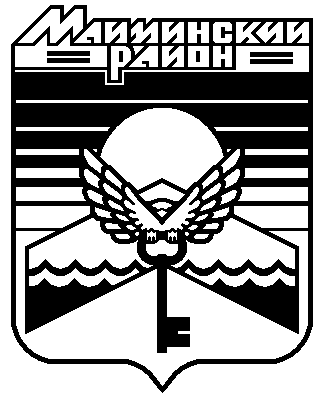 Алтай Республика«Майма аймак» деп муниципалтÖзÖлмÖнинг администрациязыПОСТАНОВЛЕНИЕJÖПот «____» ________________ 2019 года № _____с. Маймаот «____» ________________ 2019 года № _____с. Маймаот «____» ________________ 2019 года № _____с. Майма№ п/пНаименование расходаРазмер расхода за период действия специального инвестиционного контракта (руб.)1231.Расходы на приобретение или долгосрочную аренду земельных участков под создание новых производственных мощностей2.Расходы на разработку проектной документации3.Расходы на строительство или реконструкцию производственных зданий и сооружений4.Расходы на приобретение, сооружение, изготовление, доставку, расконсервацию и модернизацию оборудования, в том числе:4.1.на приобретение, сооружение, изготовление оборудования4.2.на таможенные пошлины и таможенные сборы4.3.на строительно-монтажные (в отношении оборудования) и пусконаладочные работыИные расходы на реализацию инвестиционного проекта№ п/пНаименование продукцииКод продукции в соответствии с ОКПД2Сведения о наличии/отсутствии аналогов продукции, производимой на территории Российской Федерации <**>Отчетный период, в который должно быть начато производство продукцииОбъем производства продукции (в рублях) на конец каждого отчетного периодаОбъем производства продукции (в рублях) на момент окончания срока действия специального инвестиционного контрактаХарактеристики продукции <***>№ п/пНаименование показателяЗначение показателя на конец первого отчетного периодаЗначение показателя на конец второго отчетного периодаЗначение показателя на конец n-го отчетного периода <*****>Значение показателя к окончанию срока действия специального инвестиционного контракта1.Объем произведенной продукции (тыс. руб.)2.Объем реализованной продукции (тыс. руб.)3.Объем налогов, планируемых к уплате (тыс. руб.), в том числе:Не указываетсяНе указываетсяНе указывается3.1.федеральных налоговНе указываетсяНе указываетсяНе указывается3.2.региональных налоговНе указываетсяНе указываетсяНе указывается3.3местных налоговНе указываетсяНе указываетсяНе указывается4.Доля стоимости используемых материалов и компонентов (оборудования) иностранного происхождения в цене промышленной продукции (%)Не указываетсяНе указываетсяНе указывается5.Количество создаваемых рабочих мест (шт.)6.<*****>№ п/пНаименование меры стимулированияОснование для применения меры стимулирования (Федеральный закон от 31 декабря 2014 года N 488-ФЗ "О промышленной политике в Российской Федерации" или иные федеральные законы и нормативные правовые акты Президента Российской Федерации, Правительства Российской Федерации, Республики Алтай, муниципальные правовые акты)Лицо, в отношении которого будет применяться мера стимулирования (инвестор или привлеченное лицо)1234№ п/пНаименование НДТНаименование справочника НДТ, в котором содержится описание НДТ123№ п/пНаименование оборудованияОсновные технические и эксплуатационные характеристики оборудованияСрок введения оборудования в эксплуатацию (указывается отчетный период, в котором оборудование будет введено в эксплуатацию)1234№ п/пНаименование показателяЗначение показателя на конец первого отчетного периодаЗначение показателя на конец второго отчетного периодаЗначение показателя на конец n-го отчетного периода <**>Значение показателя к окончанию срока действия специального инвестиционного контракта1234561.Нормативы допустимых выбросов, нормативы допустимых сбросов, в том числе:1.1.указывается наименование загрязняющего вещества1.2.1.n.2.Введенное в эксплуатацию технологическое оборудование, в том числе <***>:2.1.Указывается наименование оборудования в соответствии с п. 2.5 настоящего Приложения2.2<****>№ п/пНаименование меры стимулированияОснование для применения меры стимулирования (Федеральный закон от 31 декабря 2014 года № 488-ФЗ «О промышленной политике в Российской Федерации» или иные федеральные законы и нормативные правовые акты Президента Российской Федерации, Правительства Российской Федерации, Республики Алтай, муниципальные правовые акты)Лицо, в отношении которого будет применяться мера стимулирования (инвестор или привлеченное лицо)1234№п/пНаименование продукцииКод продукции в соответствии с ОКПД2Наименование и реквизиты документа, подтверждающего, что продукция относится к промышленной продукции, не имеющей аналогов, производимых на территории Российской ФедерацииОтчетный период, в который должно быть начато производство продукцииОбъем производства продукции (в рублях) на конец каждого отчетного периодаОбъем производства продукции (в рублях) на момент окончания срока действия специального инвестиционного контрактаХарактеристики продукции <*>12345678№ п/пНаименование показателяЗначение показателя на конец первого отчетного периодаЗначение показателя на конец второго отчетного периодаЗначение показателя на конец n-го отчетного периода <***>Значение показателя к окончанию срока действия специального инвестиционного контракта1Объем произведенной продукции (тыс. руб.)2Объем реализованной продукции (тыс. руб.)3Объем налогов, планируемых к уплате (тыс. руб.), в том числе:Не указываетсяНе указываетсяНе указывается3.1.федеральных налоговНе указываетсяНе указываетсяНе указывается3.2.региональных налогов	Не указываетсяНе указываетсяНе указывается3.3.местных налоговНе указываетсяНе указываетсяНе указывается4.Доля стоимости используемых материалов и компонентов (оборудования) иностранного происхождения в цене промышленной продукции (%)Не указываетсяНе указываетсяНе указывается5.Количество создаваемых рабочих мест (шт.)	6.<****>№ п/пНаименование меры стимулированияОснование для применения меры стимулирования (Федеральный закон от 31 декабря 2014 года № 488-ФЗ «О промышленной политике в Российской Федерации» или иные федеральные законы и нормативные правовые акты Президента Российской Федерации, Правительства Российской Федерации, Республики Алтай, муниципальные правовые акты)Лицо, в отношении которого будет применяться мера стимулирования (инвестор или привлеченное лицо)1234